                      I. ПОЯСНИТЕЛЬНАЯ ЗАПИСКАНОРМАТИВНЫЕ АКТЫ И УЧЕБНО – МЕТОДИЧЕСКИЕ ДОКУМЕНТЫРабочая программа по литературному чтению составлена в соответствии и на основании  следующих нормативно- правовых документов:   1. Федерального государственного образовательного стандарта начального общего образования (Приказ МОиН РФ от 06.2009 года №373)2.      Законом Российской Федерации « Об образовании» ( статья 7).3.      Учебного плана МОБУ – Новобурейская СОШ №3  на 2015-2016учебный год.4. Примерных  программ по учебным предметам. Начальная школа. В 2-х частях. Часть 1. – М.: Просвещение, 2010 – 400с. – (Стандарты второго поколения),5.Авторской программы Р.Н. Бунеева, Е.В. Бунеевой, О.В. Чиндиловой «Литературное чтение » (Образовательная система «Школа 2100». Сборник программ. Дошкольная подготовка. Начальная школа./ Под научной редакцией Д.И.Фильдштейна. изд. 2-е, доп. – М.: Баласс,ЦЕЛЬ УРОКОВ ЧТЕНИЯФормирование функционально грамотных людей – одна  из важнейших  задач  современной школы.  Основы   функциональной грамотности закладываются в начальных классах, где  идет интенсивное  обучение различным  видам  речевой деятельности  – чтению и  письму,  говорению и  слушанию. Поэтому литературное чтение наряду с русcким языком –  один  из  основных предметов в системе подготовки младшего школьника.Цель уроков литературного чтения – формирование читательской компетенции младшего школьника. В начальной школе необходимо заложить основы формирования грамотного читателя. Грамотный читатель – это человек, у которого есть стойкая привычка к чтению, сформирована душевная и духовная потребность в нем  как средстве познания мира и самопознания. Это человек, владеющий техникой чтения, приёмами понимания прочитанного, знающий книги и умеющий их  самостоятельно выбирать. Достижение этой  цели предполагает решение следующих задач:1) формирование техники чтения и приёмов понимания и анализа текста – правильного типа читательской деятельности; одновременное развитие интереса к самому процессу чтения, потребности читать;2) введение детей через  литературу в мир человеческих отношений, нравственно-этических ценностей; воспитание личности со свободным и независимым мышлением; формирование эстетического вкуса;3) развитие устной и письменной речи  (в том числе значительное обогащение словаря), овладение речевой и коммуникативной культурой; развитие творческих способностей детей;4) приобщение детей  к литературе как искусству слова, к пониманию  того,  что  делает литературу художественной, – через  введение элементов анализа текстов (в том числе средств выразительности) и практическое ознакомление с отдельными теоретико-литературными понятиями.ОБЩАЯ ХАРАКТЕРИСТИКА УЧЕБНОГО ПРЕДМЕТАВ курсе литературного чтения реализуются следующие сквозные линии развития учащихся средствами предмета.Линии, общие с курсом русского языка:1)  овладение  функциональной  грамотностью на  уровне  предмета(извлечение, преобразование и использование текстовой информации);2) овладение техникой чтения, приёмами понимания и  анализа текстов;3)  овладение умениями,  навыками  различных  видов   устной и письменной речи.Линии, специфические для  курса «Литературное чтение»:4) определение и объяснение своего эмоционально-оценочного отношения к прочитанному;5) приобщение к литературе как искусству слова;6) приобретение и первичная систематизация знаний о литературе, книгах, писателях.Для  достижения целей обучения и решения поставленных задач используется УМК по литературному чтению: учебники «Литератур- ное чтение» (1-й класс – «Капельки солнца»; 2-й класс – «Маленькая дверь  в большой мир», в 2-х ч.; 3-й класс – «В одном счастливом детстве», в 2-х ч.; 4-й класс – «В океане света», в 2-х ч.), а также методические рекомендации для   учителя и  «Тетради  по  литературному чтению» для  учащихся.В программе за основу  взят традиционный тематический принцип  группировки материала, однако в реализации этого  принципа есть  свои  особенности. Все учебники объединены внутренней логикой. Суть её заключается в следующем.Первоклассник познает себя и мир вокруг: людей, их взаимоотно- шения, природу; усваивает нормы отношения к этому миру и поведения, действования в нем – через  стихи и маленькие рассказы современных детских писателей. В 1-м классе дети читают об игрушках и играх, о друзьях, родителях и детях, о животных и природе, узнают, что человек может делать интересные открытия, если научится вглядываться в окружающий его мир.Во 2-м классе мир, который открывают для  себя дети, расширяется.  Читая произведения фольклора народов России и мира (сказки, былины,  загадки,  песенки,  пословицы и  поговорки) и  авторские сказки, второклассники как бы  выходят в  «единое духовное пространство» и узнают, что мир  велик и многообразен и в то же  время един. Когда бы и где бы ни жили люди, в произведениях фольклора разных народов отчётливо видно, что в человеке всегда  ценились трудолюбие и патриотизм, ум и доброта, храбрость и достоинство, сила чувств и  верность, а  неприятие вызывали леность, скупость, глупость, трусость, зло... Для  этого  в учебник специально включены, например,  сказки  разных  народов,  имеющие сходные названия, сюжет, главную мысль.В 3-м классе дети, которые уже  знакомы с двумя источниками чтения  –  фольклором и  современной детской литературой,  открывают для  себя мир литературы во всем его многообразии и читают произведения детской и доступной «взрослой» литературы разных жанров: рассказы, повести (в отрывках), сказки, лирические и сюжетные стихотворения,  поэму, пьесу-сказку. Здесь   находят свою  реализацию принцип жанрового разнообразия и принцип оптимального соотношения произведений детской литературы  и  текстов, вошедших в круг детского чтения из литературы «взрослой». Произведения, включённые в учебник для  3-го кл., позволяют показать детям мир  литературы во всём его многообразии: классику русской и зарубежной детской литературы, произведения русских писателей и поэтов  XX  в., доступные для   детского чтения;  современную детскую литературу.В 4-м классе  дети  получают целостное представление об истории русской детской литературы, о писателях и их героях, о темах и жанрах. Учебник «В океане света» – это курс  русской детской литературы XVII–XXI вв. для уроков литературного чтения. Тексты расположены в хронологической последовательности, для  того  чтобы  у детей  воз- никло первоначальное представление об истории литературы как процессе, о связи содержания произведения со временем его написания, с личностью автора и его жизнью, о соотношении конкретно- исторического и общечеловеческого. Содержание учебника «В океане света», система вопросов и заданий позволяют повторить и систематизировать прочитанное в  1–4-м  классах,  составить  представление  о многообразии творчества писателей. Так, например, в 1-м классе дети читают стихи С.Я. Маршака для малышей, во 2-м классе – его переводы народных песенок и сказки Ивана Франко; в 3-м классе – пьесу, в 4-м классе – статью-эссе о Михаиле Пришвине, переводы из зарубежной поэтической классики (Киплинг, Бёрнс). Таким образом, одним из ведущих принципов отбора  и расположения материала, помимо названных выше, является монографический принцип. За 4 года обучения в начальной школе дети неоднократно обращаются к произведениям  А.   Барто,  В.  Берестова,  Е.   Благининой,  Ю.  Владимирова, А. Волкова, О. Григорьева, В. Драгунского, Б. Заходера, Ю. Коваля, С. Козлова, Ю. Коринца, С. Маршака, Н. Матвеевой, В. Маяковского, Ю. Мориц, Э. Мошковской, Г. Остера, К. Паустовского, М. Пришвина, А. Пушкина, Г. Сапгира, А. Н.  Толстого, Э. Успенского, Д.  Хармса, Г. Цыферова, Саши  Чёрного, А. Чехова и др.  Они читают их  произведения, написанные в различных жанрах, разнообразные по тема- тике, предназначенные для  читателей разного возраста. В 4-м классе дети  видят связь судьбы писателя и его  творчества с историей дет ской  литературы.Такова внутренняя логика системы чтения.Интерес к самому процессу чтения тесно  связан с его мотивированностью. Как же  сделать чтение мотивированным? Как реализовать  принцип идейно художественной значимости  для  ребёнка того,  что он читает, то есть связать литературу с жизнью детей, с их вкусами, интересами, потребностями? В учебниках это достигается с помощью «сквозных» персонажей и построения системы уроков литературного чтения в форме  эвристической беседы. В учебнике 4-го класса форма подачи текстов – диалоги постоянно действующих героев   –  профессора-литературоведа Николая  Алек- сандровича Рождественского и близнецов-четвероклассников Игоря и Оли.  С помощью современной машины времени они путешествуют по страницам истории русской детской литературы, видят не только реалии былого, но и живых писателей, разговаривают с ними, задают вопросы. В учебнике содержится обширный дополнительный матери- ал:  биографические сведения о писателях, воспоминания современников, отрывки из писем и дневников.Программа предусматривает и организацию самостоятельного домашнего чтения детей,  и  уроки  внеклассного чтения, главное отличие которых состоит в том,  что на этих  уроках дети  работают не с учебником-хрестоматией,  а  с  детской книгой.  Главная  особенность системы внеклассного чтения заключается в том,  что  дети  читают «в рамках учебников», то есть другие рассказы или стихи авторов данного раздела, остальные главы из повести, которые не включены в данный раздел, и т.д. Так реализуется принцип целостного восприятия художественного произведения.  Уроки внеклассного чтения проводятся после  окончания работы над каждым разделом. Отбор произведений и темы  этих  уроков –  индивидуальное дело  учителя. В конце каждого учебника приводится примерный список книг для  самостоятельного чтения, которые можно использовать на уроках внеклассного чтения.Для   заучивания  наизусть  рекомендуются все   стихотворения, включённые в учебники, а также небольшие (от 3–4  до 7–8  предложений) отрывки прозы по выбору учителя. В случае если количество и объём стихотворений для заучивания наизусть покажутся учителю слишком большими, дети могут  учить одно из 2–3  стихотворений по собственному выбору.На  уроках литературного чтения ведущей является  технология формирования типа правильной читательской деятельности (техно- логия продуктивного чтения), обеспечивающая формирование читательской компетенции младших школьников.Технология включает в себя три этапа работы с текстом.I этап. Работа  с текстом до чтения.1. Антиципация  (предвосхищение, предугадывание предстоящего чтения).Определение смысловой, тематической, эмоциональной направ- ленности текста, выделение его  героев  по  названию произведения, имени автора, ключевым словам, предшествующей тексту иллюстрации  с опорой на читательский опыт.2. Постановка целей урока с учетом общей  (учебной, мотивационной, эмоциональной,  психологической) готовности учащихся  к работе.II этап. Работа  с текстом  во время чтения.1. Первичное чтение текста. Самостоятельное чтение в классе, или чтение-слушание, или комбинированное чтение (на выбор учите- ля) в соответствии с особенностями текста, возрастными и индивидуальными возможностями учащихся.Выявление первичного восприятия  (с  помощью беседы, фиксации первичных впечатлений, смежных видов искусств – на выбор учителя).Выявление совпадений первоначальных предположений учащихся с содержанием, эмоциональной окраской прочитанного текста. 2.  Перечитывание  текста.  Медленное «вдумчивое» повторное чтение (всего  текста или  его отдельных фрагментов). Анализ текста (приёмы: диалог с автором через  текст, комментированное чтение, беседа по прочитанному, выделение ключевых слов и проч.).Постановка уточняющего вопроса к  каждой смысловой части.3. Беседа по содержанию в целом. Обобщение прочитанного. Постановка к тексту обобщающих вопросов.Обращение (в  случае необходимости) к  отдельным фрагментам текста, выразительное чтение.III этап. Работа  с текстом после чтения.1. Концептуальная (смысловая) беседа по тексту. Коллективное обсуждение прочитанного, 	дискуссия.  Соотнесение читательских интерпретаций  (истолкований,  оценок) произведения  с  авторской позицией. Выявление и формулирование основной идеи   текста или совокупности его главных смыслов.2. Знакомство с писателем. Рассказ о писателе. Беседа о личности писателя. Работа с материалами учебника, дополнительными источ- никами.3. Работа с заглавием, иллюстрациями. Обсуждение смысла заглавия.  Обращение учащихся к готовым иллюстрациям.  Соотнесение видения художника с читательским представлением.4. (Творческие) задания, опирающиеся на какую-либо сферу чита- тельской деятельности учащихся (эмоции, воображение, осмысление содержания, художественной формы).МЕСТО УЧЕБНОГО ПРЕДМЕТА «РУССКИЙ ЯЗЫК» В УЧЕБНОМ ПЛАНЕВ соответствии с федеральным базисным учебным планом и при- мерными  программами  начального  общего   образования  предмет«Литературное чтение» изучается с 1 по 4 класс по четыре класса в неделю (136  ч. в год) или  по три  часа  в неделю (102  ч. в год).  Общий объём учебного времени составляет 544 часа (обучение в школе с русским (родным) языком обучения) или  306  часов  (обучение в школе с нерусским (родным) языком обучения со второго класса).РОЛЬ УЧЕБНОГО ПРЕДМЕТА В ДОСТИЖЕНИИ ОБУЧАЮЩИМИСЯ ПЛАНИРУЕМЫХ РЕЗУЛЬТАТОВ ОСВОЕНИЯ ОСНОВНОЙ ОБРАЗОВАТЕЛЬНОЙ ПРОГРАММЫ ШКОЛЫ.Взаимосвязь результатов освоения предмета можно системно пред- ставить в виде схемы.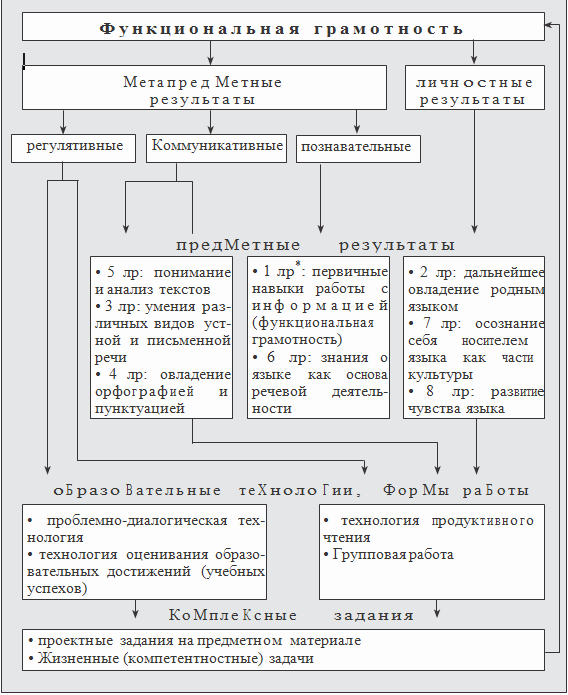 3–4-й классыЛичностными результатами  изучения  предмета «Литературное чтение» являются следующие умения и качества:– эмоциональность; умение осознавать и определять (называть)свои эмоции;–  эмпатия –  умение осознавать  и  определять эмоции других людей; сочувствовать другим людям, сопереживать;– чувство прекрасного – умение воспринимать красоту природы, бережно  относиться ко  всему  живому; чувствовать красоту худо- жественного слова, стремиться к совершенствованию собственной речи;– любовь  и уважение к Отечеству, его языку, культуре, истории;– понимание ценности семьи, чувства уважения, благодарности, ответственности по отношению к своим  близким;– интерес к чтению, к ведению диалога с автором текста; потреб- ность в чтении;–  наличие собственных читательских приоритетов и уважитель- ное отношение к предпочтениям других людей;– ориентация в нравственном содержании и смысле поступков –своих  и окружающих людей;–  этические чувства –  совести, вины, стыда –  как регуляторы морального поведения.Средством достижения  этих  результатов служат тексты литера- турных произведений, вопросы и задания к ним, авторские тексты – диалоги постоянно действующих героев; технология продуктивного чтения.Метапредметными результатами изучения курса «Литературное чте- ние» является формирование универсальных учебных действий (УУД).Регулятивные УУД:– самостоятельно формулировать тему и цели урока;– составлять план решения учебной проблемы совместно с учи- телем;– работать по плану, сверяя свои действия с целью, корректиро- вать свою деятельность;– в диалоге с учителем вырабатывать критерии оценки и опреде- лять степень успешности своей  работы и работы других в соответ- ствии с этими критериями.Средством формирования регулятивных УУД служит технология продуктивного чтения и  технология оценивания образовательных достижений (учебных успехов).Познавательные УУД:–  вычитывать все  виды  текстовой информации: фактуальную, подтекстовую, концептуальную;– пользоваться разными видами чтения: изучающим, просмотро- вым, ознакомительным;–   извлекать  информацию,  представленную в  разных  формах(сплошной текст; несплошной текст – иллюстрация, таблица, схема);– перерабатывать и преобразовывать информацию из одной формы в другую (составлять план, таблицу, схему);– пользоваться словарями, справочниками;– осуществлять анализ и синтез;– устанавливать причинно-следственные связи;– строить рассуждения;Средством развития познавательных УУД служат тексты учебника и его методический аппарат; технология продуктивного чтения.Коммуникативные УУД:– оформлять свои  мысли в устной и письменной форме  с учётом речевой ситуации;– адекватно использовать речевые средства для  решения различ- ных  коммуникативных задач; владеть монологической и диалогиче- ской  формами речи.– высказывать и обосновывать свою точку зрения;– слушать и слышать других, пытаться принимать иную  точку зрения, быть  готовым корректировать свою точку зрения;–  договариваться и приходить к общему решению в совместной деятельности;– задавать вопросы.Предметными результатами изучения курса «Литературное чте- ние»  является сформированность следующих умений:4-й класс– воспринимать на слух  тексты в исполнении учителя, учащихся;– осознанно, правильно, выразительно читать вслух;– самостоятельно прогнозировать содержание текста до чтения;– самостоятельно находить ключевые слова;– самостоятельно осваивать незнакомый текст (чтение про  себя, задавание вопросов автору по ходу чтения, прогнозирование ответов, самоконтроль; словарная работа по ходу чтения);– формулировать основную мысль текста;– составлять простой и сложный план текста;– писать сочинение на  материале прочитанного с предваритель- ной подготовкой;– аргументированно высказывать своё отношение к прочитанно- му, к героям, понимать и определять свои эмоции;– понимать и формулировать своё отношение к авторской манере письма;–  иметь  собственные читательские  приоритеты,  уважительно относиться к предпочтениям других;– самостоятельно давать характеристику героя (портрет, черты характера и поступки, речь, отношение автора к герою; собственное отношение к герою);– относить прочитанное произведение к определённому периоду (XVII  в., XVIII  в., XIX  в., XX в., XXI  в.);  соотносить автора, его про- изведения со временем их  создания; с тематикой детской литерату- ры;– относить произведения к жанру басни, фантастической повести по определённым признакам;– видеть языковые средства, использованные автором.ИНФОРМАЦИЯ О КОЛИЧЕСТВЕ ЧАСОВ, НА КОТОРОЕ РАССЧИТАНА РАБОЧАЯ ПРОГРАММА В СООТВЕТСТВИИ С УЧЕБНЫМ ПЛАНОМПрограмма 4 класса содержит следующие р а з д е л ы:– «Любимые книги»;– «У истоков детской литературы»;– «XIX век. Путешествие продолжается»;– «Век ХХ. Новые встречи со старыми друзьями».Программой предусмотрена организация самостоятельного домашнего чтения детей. Учащиеся читают другие рассказы или стихи авторов данного раздела, остальные главы из повести, которые не включены в данный раздел, и т. д.Для заучивания наизусть рекомендуются все стихотворения, включенные в книгу для чтения, а также небольшие (от 3–4 до 7–8 предложений) отрывки прозы описательного характера по выбору учителя.На изучение литературного чтения отводится: – всего 136 часов в учебный год (4 часа в неделю).В том числе:– на проведение проверочных работ – 8 ч;– библиотечных уроков – 3 ч.               I I.СОДЕРЖАНИЕ УЧЕБНОГО ПРЕДМЕТАНАИМЕНОВАНИЯ РАЗДЕЛОВ УЧЕБНОЙ ПРОГРАММЫ И ХАРАКТЕРИСТИКА ОСНОВНЫХ СОДЕРЖАТЕЛЬНЫХ ЛИНИЙСодержание предмета «Литературное чтение» для  каждого клас- са отражает основные направления работы и включает следующие разделы:1. Круг  детского чтения.2. Техника чтения.3. Формирование приёмов понимания прочитанного при  чтении и слушании, виды  читательской деятельности.4. Эмоциональное и эстетическое переживание прочитанного. Элементы анализа текста.5. Литературоведческая пропедевтика.6.  Творческая деятельности учащихся (на  основе  литературных произведений). Развитие устной и письменной речи.Примечание. В разделах 3, 4, 6 программы указаны примерные виды  заданий.1. КРУГ ДЕТСКОГО ЧТЕНИЯ ЧТЕНИЯ4-й класс –136 ч (4 часа в неделю)Произведения современной детской  литературы разных  жанров (9 или 7 ч). Стихи современных поэтов, отрывки из фантастической повести Е. Велтистова.У истоков русской  детской  литературы (20 или 17 ч). Отрывки из русских  летописей. Русские  народные сказки  в  ранних записях. Стихи  для   детей   поэтов   XVII   в.   Савватия,  Симеона  Полоцкого, Кариона  Истомина.  Произведения  для   детей   писателей  XVIII   в.: проза А. Болотова, статьи Н.И. Новикова из журнала «Детское чте- ние   для   сердца  и  разума»,  детские стихи  А.   Шишкова.  Нраво- учительный характер и прямая назидательность произведений для детей.Детская литература XIX в. (46 или 30 ч). Басни И. Крылова. Первая литературная сказка для детей «Чёрная курица, или Подземные жите- ли»   А.  Погорельского. «Сказка  о  царе   Салтане...» А.  Пушкина и«Спящая царевна» В. Жуковского. Сказки и игры для  детей  В. Даля. Исторические рассказы А.  Ишимовой. Разнообразие жанров; образ- ность  произведений для  детей, постепенно приходящая на смену  пря- мой  назидательности. Появление темы   природы в  детском чтении. Отрывки из повести С. Аксакова «Детские годы Багрова-внука». Стихи А.К. Толстого, А. Майкова, Ф. Тютчева, А. Плещеева в круге детского чтения. Стихи Н. Некрасова о природе, посвященные русским детям.Учебные книги для  чтения К.  Ушинского и Л.  Толстого. Разнообразие жанров, познавательный характер произведений Ушинского и  Толстого. Тема  детства в  рассказах писателей конца XIX  в.  Рассказ  «Слон» А.  Куприна. Сюжет, герои, идея рассказа, мастерство писателя в создании характеров.Детская   литература XX   в.  (61  или  48  ч).  Отрывки из  повести Лидии Чарской «Записки маленькой гимназистки». Детская литера- тура  1920-х гг.:  «Морские рассказы» Б. Житкова, отрывки из книги К.Чуковского «Серебряный герб». Детские журналы 1920–1930-х гг. Детские стихи обэриутов: Д. Хармса, А. Введенского, Ю. Владимирова. Поиски новых интересных форм  и тем для  детских стихов. Весёлый тон и юмор  стихов обэриутов. Богатство и многообразие жанров дет- ской   литературы: сказки  Е.   Шварца  и  А.Н.  Толстого, рассказы М. Пришвина, переводы С. Маршака, стихи В. Маяковского и А. Бар- то. романа Ю. Олеши «Три Толстяка» (отрывки).Детская литература 1930–1950-х гг.  Герои  А. Гайдара («Тимур и его  команда»).  Юмор   и  сатира  в  детской  литературе:  рассказы Н. Носова, сатирические стихотворные портреты А. Барто.Детская литература 1960–1990-х гг. «Панорама» поэзии для  детей: стихи Е.  Благининой, Б.  Заходера, В.  Берестова,  И.   Токмаковой, Н.  Матвеевой и др., пьеса-сказка С. Козлова, сказочные миниатюры Г. 	Цыферова. 	Знакомство 	с 	творчеством	детских 	писателей К. Драгунской, Т. Собакина и др. Современные детские журналы.2. ТЕХНИКА ЧТЕНИЯНа  момент завершения начального образования достигаются сле- дующие составляющие техники чтения:1) способ чтения – чтение целыми словами;2) правильность чтения – чтение незнакомого текста с соблюдени- ем норм литературного произношения;3)  скорость чтения –  установка на  нормальный для  читающего темп  беглости, позволяющий ему осознать текст;4) установка на постепенное увеличение скорости чтения. Формируется правильное и осознанное чтение вслух с соблюдени-ем необходимой интонации, пауз, логического ударения для  переда- чи точного смысла высказывания.Выпускник начальной школы должен также  уметь   читать  осо- знанно текст про себя.4-й классБеглое, осознанное, правильное, выразительное чтение с соблюдени- ем всех необходимых норм, с использованием средств выразительности устной речи. Самостоятельная подготовка к выразительному чтению. Осознанное чтение про себя любого по объёму и жанру текста.3. ФОРМИРОВАНИЕ  ПРИЁМОВ ПОНИМАНИЯ ПРОЧИТАННОГО ПРИ ЧТЕНИИ И СЛУШАНИИ, ВИДЫ ЧИТАТЕЛЬСКОЙ ДЕЯТЕЛЬНОСТИРазвитие умений:– самостоятельно осмысливать заглавие произведения;– самостоятельно прогнозировать содержание текста по заглавию, иллюстрации;– проводить «диалог с автором» в процессе чтения текста (этапы: самостоятельное формулирование вопросов по  ходу  чтения текста, прогнозирование возможных ответов, самоконтроль);– самостоятельно формулировать главную мысль прочитанного;– устанавливать смысловые связи частей текста и самостоятельно составлять простой план в разных его  вариантах, составлять слож- ный  план с помощью учителя и самостоятельно;– находить в тексте материал для  составления рассказа на опреде- ленную тему.Дети,  заканчивающие начальную школу,  при чтении  доступных им художественных текстов  овладевают правильным  типом  чита- тельской деятельности, а именно  могут:–  прогнозировать содержание текста на  основе  заглавия,  иллю- страций, ключевых слов;– самостоятельно выделять ключевые слова  в тексте;– проводить «диалог с автором»: по ходу чтения самостоятельно фор- мулировать вопросы, прогнозировать ответы, контролировать себя;– формулировать главную мысль, соотносить её с заглавием текста;– составлять простой и сложный план текста;– пересказывать текст по плану.4. ЭМОЦИОНАЛЬНОЕ И ЭСТЕТИЧЕСКОЕ ПЕРЕЖИВАНИЕ ПРОЧИТАННОГО.  ЭЛЕМЕНТЫ АНАЛИЗА.Развитие умения определять основную тему и главную мысль про- изведения.Продолжение работы над образами литературных героев  (см. соот- ветствующий раздел в программе 3-го класса).Ознакомление детей  с историей создания литературного произве- дения, показ связи произведения с личностью автора, с его биографи- ей. Место произведения в истории русской детской литературы.Наблюдение над языком художественных произведений. Аргументированное высказывание  своего  отношения к прочи-танному.5. ЛИТЕРАТУРОВЕДЧЕСКАЯ ПРОПЕДЕВТИКАНа уроках учитель знакомит детей  со следующими понятиями:4-й классДетская литература, история детской литературы, темы  произведений детской литературы.Пролог и эпилог в художественном произведении. Автобиографические произведения. Воспоминания (мемуары). Басня, её особенности (сюжет, герои, сценичность, нравоучитель-ный  смысл).Баллада – рассказ в стихах.Фантастическая повесть, её отличие от сказочной повести. Юмор и сатира в произведениях детской литературы.6. ТВОРЧЕСКАЯ ДЕЯТЕЛЬНОСТЬ УЧАЩИХСЯ (НА ОСНОВЕ ЛИТЕРАТУРНЫХ ПРОИЗВЕДЕНИЙ) РАЗВИТИЕ УСТНОЙ И ПИСЬМЕННОЙ РЕЧИОбучение: – подробному, сжатому и выборочному пересказу (с опорой на план)повествовательного текста с элементами описания или  рассуждения;– составлению устных рассказов о героях на основе самостоятельно собранного материала;– творческим устным рассказам от имени одного из героев  с изме- нением лица рассказчика, с продолжением, с включением элементов авторского описания.Письменные  творческие  работы: переводы с  древнерусского на современный русский язык, сочинения на заданные темы, самосто- ятельное сочинение описаний, сказок, рассказов, стихотворений.Дети, заканчивая начальную школу, должны  уметь:– отвечать на вопросы учителя по содержанию прочитанного;–  подробно, сжато и  выборочно пересказывать  художественный текст по плану;– составлять устные рассказы о героях произведений, устные опи- сания;– учить наизусть и читать выразительно стихотворения и отрывки прозы;– выполнять творческие задания по прочитанному тексту.ПриложениеДля  удобства проведения контроля и оценивания образовательных достижений детей  по литературному чтению ниже приводится свод- ная  таблица предметных требований.ТАБЛИЦА ТРЕБОВАНИЙк умениям учащихся по литературному чтению(программный минимум)(1–4-й классы)ПЛАНИРУЕМЫЕ РЕЗУЛЬТАТЫ К КАЖДОМУ РАЗДЕЛУ УЧЕБНОЙ ПРОГРАММЫПЛАНИРУЕМЫE  РЕЗУЛЬТАТЫ  ОСВОЕНИЯ УЧЕБНОГО ПРЕДМЕТАЛичностные, метапредметные и предметные результаты освоения учебного предметаЛичностными результатами  изучения  предмета «Литературное чтение» являются следующие умения и качества:– эмоциональность; умение осознавать и определять (называть)свои эмоции;–  эмпатия –  умение осознавать  и  определять эмоции других людей; сочувствовать другим людям, сопереживать;– чувство прекрасного – умение воспринимать красоту природы, бережно  относиться ко  всему  живому; чувствовать красоту художественного слова, стремиться к совершенствованию собственной речи;– любовь  и уважение к Отечеству, его языку, культуре, истории;– понимание ценности семьи, чувства уважения, благодарности, ответственности по отношению к своим  близким;– интерес к чтению, к ведению диалога с автором текста; потребность в чтении;–  наличие собственных читательских приоритетов и уважительное отношение к предпочтениям других людей;– ориентация в нравственном содержании и смысле поступков –своих  и окружающих людей;–  этические чувства –  совести, вины, стыда –  как регуляторы морального поведения.Средством достижения  этих  результатов служат тексты литературных произведений, вопросы и задания к ним, авторские тексты – диалоги постоянно действующих героев; технология продуктивного чтения.Метапредметными результатами изучения курса «Литературное чтение» является формирование универсальных учебных действий (УУД).Регулятивные УУД:– самостоятельно формулировать тему и цели урока;– составлять план решения учебной проблемы совместно с учителем;– работать по плану, сверяя свои действия с целью, корректировать свою деятельность;– в диалоге с учителем вырабатывать критерии оценки и определять степень успешности своей  работы и работы других в соответствии с этими критериями.Средством формирования регулятивных УУД служит технология продуктивного чтения и  технология оценивания образовательных достижений (учебных успехов).Познавательные УУД:–  вычитывать все  виды  текстовой информации: фактуальную, подтекстовую, концептуальную;– пользоваться разными видами чтения: изучающим, просмотровым, ознакомительным;–   извлекать  информацию,  представленную в  разных  формах(сплошной текст; несплошной текст – иллюстрация, таблица, схема);– перерабатывать и преобразовывать информацию из одной формы в другую (составлять план, таблицу, схему);– пользоваться словарями, справочниками;– осуществлять анализ и синтез;– устанавливать причинно-следственные связи;– строить рассуждения;Средством развития познавательных УУД служат тексты учебника и его методический аппарат; технология продуктивного чтения.Коммуникативные УУД:– оформлять свои  мысли в устной и письменной форме  с учётом речевой ситуации;– адекватно использовать речевые средства для  решения различных  коммуникативных задач; владеть монологической и диалогической  формами речи.– высказывать и обосновывать свою точку зрения;– слушать и слышать других, пытаться принимать иную  точку зрения, быть  готовым корректировать свою точку зрения;–  договариваться и приходить к общему решению в совместной деятельности;– задавать вопросы.Предметными результатами изучения курса «Литературное чтение»  является сформированность следующих умений:К концу 4 класса обучающиеся должны уметь:- бегло, сознательно, правильно, выразительно читать текст с соблюдением всех необходимых норм, с использованием средств выразительности устной речи;- прогнозировать содержание текста по заглавию, иллюстрациям, ключевым словам;- самостоятельно выделять ключевые слова в тексте;- проводить «диалог с автором»: по ходу чтения самостоятельно формулировать вопросы, прогнозировать ответы, контролировать себя;- формулировать главную мысль, соотносить её с заглавием текста;- составлять простой и сложный план;- пересказывать текст по плану;- определять тему произведения, его главную мысль, рассказывать сюжет;- называть героев произведения, видеть в тексте образы-персонажи, описания природы и интерьера;- видеть и понимать, из каких составляющих складывается образ-персонаж (портрет, детали биографии, черты личности, речь героя, отношение автора к герою); какова роль пейзажа и описания интерьера в тексте;- высказывать и аргументировать своё отношение к прочитанному;- представлять картины, нарисованные автором; эмоционально переживать прочитанное;- практически отличать по ведущим признакам эпические, лирические и драматические произведения;- относить прочитанное произведение к определённому виду и жанру: рассказ, повесть (повесть-сказка, фантастическая повесть); сказка, басня, стихотворение, пьеса; различать сказку народную и авторскую, среди произведений устного народного творчества различать загадки, песенки, скороговорки, пословицы и поговорки, былины;- отвечать на вопросы учителя по содержанию прочитанного;- подробно, сжато и выборочно пересказывать художественный текст по плану;- составлять устные рассказы о героях произведений, устные описания;- учить наизусть и читать выразительно стихотворения и отрывки из прозаических произведений.К концу 4 класса учащиеся должны знать:- историю детской литературы (начиная с истоков и по настоящее время);- выдающихся представителей русской и зарубежной детской литературы, основные вехи их жизни и творчества;- изученные литературные жанры (рассказ, повесть, нравоучительная статья, сказка, былина, басня и т. д.;- виды текстов;- виды пересказа;- содержание основных прочитанных произведений.СИСТЕМА ОЦЕНКИ ПЛАНИРУЕМЫХ РЕЗУЛЬТАТОВ         Контроль универсальных учебных действий осуществляется через диагностические работы, позволяющие выявить, насколько  успешно идёт личностное развитие каждого ребёнка.  Диагностические материалы  опубликованы  в пособии  Бунеева Е.В., Вахрушев А.А., Козлова С.А., Чиндилова О.В. Диагностика метапредметных и личностных результатов начального образования. Проверочные работы. 3 класс.- М.:Баласс, 2011.-80с. (Образовательная система «Школа 2100»)Виды и формы контроля.Текущий.Проверочные работы- 6 чПроверка техники чтения – 2 ч Внеклассное чтение – 10 чБеседа по вопросам.Составление плана.Озаглавливание частей рассказа.Выборочное чтение.Выразительное чтение.Чтение по ролям.Рассказ по ключевым словам.Рассказ от лица героя.Чтение наизусть.Пересказ текста по частям.2.	Тематический.Чтение наизусть стихотворенийПроверка уровня начитанности3.	Итоговый Комплексная проверочная работаПроверка техники чтения без учета темпаПроверка уровня начитанности и умения работать с книгами.            Материалы для текущего и тематического контроля  используются из авторских методических пособий.Самооценка и самоконтроль определение учеником границ своего «знания -  незнания», своих потенциальных возможностей, а также осознание тех проблем, которые ещё предстоит решить  в ходе осуществления   деятельности.         Содержательный контроль и оценка  результатов  учащихся предусматривает выявление индивидуальной динамики качества усвоения предмета ребёнком и не допускает  сравнения его с другими детьми. Результаты проверки фиксируются в зачётном листе учителя. В рамках накопительной системы, создание портфолио.НАПРАВЛЕНИЯ ПРОЕКТНОЙ И УЧЕБНО – ИССЛЕДОВАТЕЛЬСКОЙ ДЕЯТЕЛЬНОСТИ ОБУЧАЮЩИХСЯРЕЗЕРВНОЕ ВРЕМЯ   Дополнительные часы используются для работы над ошибками  в  контрольной работе и в итоговой комплексной работе.IV. ОПИСАНИЕ МАТЕРИАЛЬНО-ТЕХНИЧЕСКОГО ОБЕСПЕЧЕНИЯБиблиотечный фонд (книгопечатная продукция)1. Бунеев, Р. Н., Бунеева, Е. В. Литературное чтение: В океане света: книга для чтения в 4 классе. – Ч. 1, 2. – М.: Баласс, 20112. Бунеев, Р. Н., Бунеева, Е. В., Чиндилова, О. В. Тетрадь по чтению к учебнику «В океане света». 4 класс. – М.: Баласс, 2011.Печатные пособияНаборы сюжетных картинок в соответствии с тематикой, определённой  в  примерной  программе по литературному чтению, Словари по русскому языку.Репродукции картин и художественные фотографии в соответствии с содержанием обучения по литературному чтению.Детские книги  разных типов  из круга детского чтения.     Портреты поэтов и писателей     Диски    Новые результаты и их проверка (диск)(Москва  ООО « БАЛАСС» 2010 год )Презентации с сайтов:http://www.rusedu.ru/subcat_30.htmlhttp://www.luchiki.ucoz.ru/news/3http://www.proshkolu.ru/http://it-n.ru/communities.aspx?cat_no=5025&lib_no=69001&tmpl=lib&page=1http://www.pedsovet.su/load/143-1-0-3888http://www.nachalka.info/about/193/http://roditel.edu54.ru/node/16047http://www.uchportal.ru/load/47Оборудование классаУченические столы двухместные с комплектом стульев.Стол учительский с тумбой.Шкафы для хранения учебников, дидактических материалов, пособий и пр.Настенная доска для вывешивания иллюстративного материала.Полки для «Уголка книг».Подставки для книг.ТЕХНИЧЕСКИЕ СРЕДСТВА ОБУЧЕНИЯ:DVD-плеер (видеомагнитофон), телевизор;компьютеры для проведения следующих видов работ:Содержательные линии       Требования к уровню подготовки выпускников.       В результате изучения предмета ученик должен:       Требования к уровню подготовки выпускников.       В результате изучения предмета ученик должен:Использовать приобретённые знания и умения в практической деятельности и повседневной жизниСодержательные линии          Знать/понимать               Уметь Использовать приобретённые знания и умения в практической деятельности и повседневной жизниЖанровое многообразиеРассказ, сказка, басня,стихотворение, загадки, скороговорки Различать жанры худ. литературы ( сказка, рассказ, басня), различать сказки народные и литературные;Самостоятельный выбор и определение содержания книги по её элементам;Работа с текстомПонимание основногосодержания текста, тему,главную мысль текста.Определять тему и главную мысль произведения; пересказывать текст; делить текст на смысловые части, составлять план;Оценивать события, героев произведения;Высказывание оценочных суждений о прочитанном произведении.Навык чтенияВыразительно читать, пересказывать, постепенно переходить к чтению целыми словами. Читать осознанно текст художественного произведения «про себя» ( без учёта скорости)Самостоятельное чтение книг.Читательские уменияНазвания, основное содержание изученных произведений, их авторов;Приводить примеры худ. произведений разной тематики по изученному материалу;Читать стихотворные произведения наизусть;Различать элементы книги (обложка, оглавление, титульный лист)Самостоятельная ориентация в мире книг. Работа с разными источниками информации (словарями, справочниками)Линии развития учащихся средствами предмета «Литературное чтение»Линии развития учащихся средствами предмета «Литературное чтение»Линии развития учащихся средствами предмета «Литературное чтение»Линии развития учащихся средствами предмета «Литературное чтение»– овладение функциональной гра- мотностью;– овладение техникой чтения, приёмами понимания и анализа текста;– овладение умениями и навыка- ми  различных видов  устной и письменной речи–  определение свое- го 	эмоционально- оценочного отноше- ния  к прочитанно- му, развитие умения объяснять это  отно- шение–    приобщение к литературе как к искусству слова;–   приобретение и первичная система- тизация знаний о литературе, 	кни- гах, писателях–    приобщение к литературе как к искусству слова;–   приобретение и первичная система- тизация знаний о литературе, 	кни- гах, писателях4-й класс4-й класс4-й класс4-й класс• воспринимать на  слух  тексты в исполнении учителя, учащихся;• осознанно, правильно, вырази- тельно читать вслух;• самостоятельно прогнозировать содержание текста до чтения;• самостоятельно находить ключе- вые слова;• самостоятельно осваивать незна- комый текст (чтение про себя, задавание вопросов автору по ходу чтения, прогнозирование ответов, самоконтроль; словарная работа по ходу чтения);• вычитывать разные уровни тек- стовой  информации: фактуаль- ной,   подтекстовой, концептуаль- ной;• формулировать основную мысль текста;• составлять простой и  сложный план текста;• писать сочинение на  материале прочитанного с  предварительной подготовкой• аргументированно высказывать 	своё отношение к прочи- танному, к  героям, понимать и опреде- лять свои эмоции;• понимать и форму- лировать своё отно- шение к  авторской манере письма;• иметь собственные читательские прио- ритеты, уважитель- но 	относиться	к предпочтениям дру- гих• аргументированно высказывать 	своё отношение к прочи- танному, к  героям, понимать и опреде- лять свои эмоции;• понимать и форму- лировать своё отно- шение к  авторской манере письма;• иметь собственные читательские прио- ритеты, уважитель- но 	относиться	к предпочтениям дру- гих•	самостоятельно давать характери- стику героя (пор- трет, черты харак- тера и поступки, речь, 	отношение автора к герою; соб- ственное отноше- ние к герою);• относить прочитан- ное произведение к определённому пери- оду  (XVII   в., XVIII в., XIX   в., XX   в., XXI в.); соотносить автора, его  произве- дения  со  временем их  создания; с тема- тикой детской лите- ратуры;• относить произве- дения		к 	жанру басни, фантастиче- ской 	повести 	по определённым при- знакам;•  видеть языковые средства, использо- ванные авторомПроектная деятельностьУчебно – исследовательская деятельность